Fargo Angels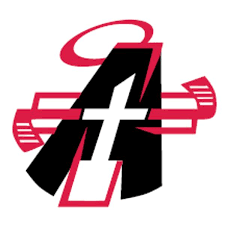 Week 4 UpdateSquirt White  Friday Afternoon, the Fargo Angels Squirt White Team won their first victory of the season against the West Fargo Squirt B team, 4-1. Zephyr Walberg scored with one-minute left in the 1st period. Liam Miller scored in the 2nd period. Zephyr Walberg scored twice in the 3rd period, first on the powerplay and then again assisted by Jori Johnson. Zephyr stepped up and extinguished a possible goal attempt by West Fargo by coming to the aid of Emery Knudtson late in the 3rd period. Emery Knudtson had an amazing 35 saves! The player of the game was awarded to Zephyr Walberg for his hattrick.During Saturday Morning’s SCHEELS Showcase, the Fargo Angels Squirt White team were nearly shut out by the Fergus Falls Squirt C team on Saturday, 1-9. Brady Steinhouse prevented the shutout with 28 seconds left on the clock in the 3rd period. Emery Knudtson had 14 saves out of 23 shots on goal and Brady Steinhouse was awarded player of the game.In Saturday Night’s Showcase, the Fargo Angels Squirt White team won their second victory of the season against the Jamestown Prowl Squirt Black, 4-2. Preston Smith found Liam Miller in the 1st period for his first goal. Liam Miller scored 3 goals in the 3rd period while shorthanded in a span of 2 minutes. Emery Knudtson made 9 saves.Squirt RedSquirt Red had an amazing Angels SCHEELS Showcase weekend.  They had a total of 146 shots, 38 goals and 39 saves winning all 3 games. With everyone getting on the scoresheet this weekend, the Angels beat Fargo Navy, Fergus Falls and Jamestown/Valley City by a combined score of 38-6. Player of the game against Fargo Navy was Elliott Butenhoff with 1 goal and 4 assists. Player of the game against Fergus Falls was Ian Wood with 2 goals and 2 assists. Player of the game against Jamestown/Valley City was Eli Emineth with 3 goals and 1 assist.  PeeWee WhiteDuring Friday’s SCHEELS Showcase, the Fargo Angels PeeWee team were defeated by the Fergus Falls PeeWee B team, 3-5. Vince Noble returned from an off-season injury to find Jake Johnson in the 2nd period to put the Angels on the board.  Down 1-4 in the 3rd period, Dakota Olson connected with John Eaton for a goal, and Collin Walter scored unassisted bringing it to a 1 goal game. Goalie Alexander Chapman had 6 saves and Goalie Gabriel Smith had 14 saves.In Saturday’s Showcase game, the Fargo Angels PeeWee team were defeated in overtime by the Jamestown-Valley City PeeWee B team, 2-3. Ryan Nelson scored, assisted by Thomas Froslie in the 1st period. John Eaton scored in the 2nd period assisted by Jamesen Schwandt. Alexander Chapman started in goal and finished with 12 saves, followed by Gabriel Smith with 10 saves.During Sunday’s Showcase, the Fargo Angels PeeWee team were defeated by the Breckenridge-Wahpeton PeeWee B team, 2-3. BW Blades maintained a 0-3 lead through the 2nd period until Wyatt Andvik scored on a breakaway. In the 3rd period, Griffin Lee scored assisted by Vince Noble on the power play. Gabriel Smith started in goal and finished with 9 saves, followed by Alexander Chapman with 15 saves.PeeWee RedPeeWee Red had 5 games over the weekend, providing the team the opportunity to match up against varying levels of competition. Friday’s league game against Grand Forks Red started quickly with GF scoring with less than a minute into the game. GF added their second just a minute later and two additional goals before the period was over. The quickness and proficiency of GF Red caught our Angels by surprise as the first ended with GF leading 0-4. A few minutes into the second, Carson Friese scored, assisted by Waslaski and Elbert. The momentum shifted back to GF as they tallied four more goals in the second period. Closing out the first, Angels Lord scored, assisted by Elbert and Olsonawski. The score at the end of two was 2-8. The third period was more reflective of a competitive game, as GF scored twice and the Angels scored once. Angels goal scored by Cole Flach, assisted by Hankel. Goalie Stewart had 10 saves in net. On Saturday, PW Red started their day with a non-league game, playing Moorhead Black, a B1 team. With 17 shots on net, the Angels had multiple opportunities in the first, with Andrew Christ scoring the only goal, assisted by Flach. End of period one score 1-0. Both teams found the back of the net in the second period, with Cole Flach scoring unassisted for the Angels. End of period two score 2-1. The third period was very exciting, with the Angels scoring twice with goals by Store and Jaeger assisted by Friese. Moorhead scored three goals, with the final goal scored with less than a minute remaining to tie up the game, 4-4. The overtime period was played 4 on 4 for five minutes. Moorhead scored to claim the win, 4-5. The penalty box collected no dust during this game with both teams having a combined 15 penalties. Aayden Stewart had 10 saves in net. In game two, PW Red matched up against WF Yellow, a B1 team. Period one saw multiple goals from each time, with the Angels scoring 4 times and WF scoring twice. Angels goals scored by Lord, Storey assisted by Hale, Jaeger assisted by Storey and Lord unassisted. End of period one score, 4-2. A much slower second period for both teams as Elbert scored unassisted on the power play and WF scored once. End of period two score 4-3. WF tied things up early in the second, with the Angels coming right back on goals from Crist, assisted by Jaeger, Jaeger assisted by Elbert and Hankel unassisted. The third period was not yet over as WF scored two more goals to close the gap to a two-goal lead. With only four minutes remaining, Crist scored his second, unassisted. Angels win 9-6. Goalie Stewart had 10 saves. Finding themselves back in the comforts of Angels Arena, PW Red faced Grand Forks Red Sunday at Noon. Similar to the other GF team, the quickness and proficiency of GF was too much for the Angels, who now were in their 4th game of the weekend. PW Red was not able to record a score, with GF winning 0-12. Stewart had 30 saves in net. The 5th and final game of the weekend was played in Vets 2, with the Angels “Home” on the scoreboard. The “Guests” for this game were Moorhead PeeWee A. The very talented Moorhead team played with great speed and efficiency, keeping the puck out of their zone the majority of the game. In the first period, Moorhead scored three times, with the Angels scoring twice on goals by Olsonawski and Jaeger assisted by Hale. End of period one score 2-3. Moorhead’s success continued in the second period, as they put three more goals in net, with the Angels grabbing one, again by Olsonawski assisted by Elbert. A few minutes into the third period, the Angels’ momentum continued with a goal from Hale, unassisted. Unfortunately, that was the last of the Angels goals and Moorhead added to their tally with 3 additional. Final score 4-9. Aayden Stewart had 28 saves.  Bantam WhiteBantam White took part in the Angels SCHEELS Showcase over the weekend and were part of 2 great hockey games.On Friday night the Angels squared off against Mandan in a state league game. The players got behind early and trailed 1-4 after two periods, before a great comeback in period three to force overtime and ultimately triumph in the extra period. The game was highlighted with a hat trick by Aryn Dilger and the overtime winner by Thomas Gallagher on a wonderful shot to win the game.The second weekend game on Saturday had the Angels squared off against JVC, which was a tightly fought physical game. The two teams went back and forth with goals through the first couple of periods. In the 3rd period the Angels jumped out in front quickly with 2 quick goals to start the period by Cale Astrup, with the team handing on to win the game 5-4, making it a perfect weekend (2-0) for Bantam White. Highlights of game 2 included Astrup scoring 3 goals and the line of Astrup, Dilger and Stimpson accounting for 10 total points.It was a fun weekend of hockey, with the players earning two solid wins, building confidence as the season moves forward. Bantam RedBantam Red Week 4 SummaryThis weekend, Bantam Red enjoyed two games against our regional friends from JVC and Fergus Falls. The first contest on Friday evening ended up becoming a league game due to the disruption via Mother Nature the weekend prior. With a short bench this weekend due to many skaters falling ill, everyone would need to step it up...Game 1: Fargo Angels Red vs JVCRed came out flying the first period with goals: B Meier and Ovsak setting the tone for the game. JVC tried to claw back in the first with one tally but, from there on out, it was all Red for the remainder of the game. Second period action included a second goal by B Meier with an additional goal from the stick of Rostberg. Red in a great position up 4-1 at this point. The 3rd period included a goal by Cassola to put the game out of reach for JVC. Grinaker anchored the effort with 32 saves. Ovsak, B Meier, and L Meier all had 2 points in this important league win for Bantam Red. Red wins 5-1.Game 2: Fargo Angels Red vs Fergus FallsWith a solid effort the previous evening, Red was firing on all cylinders starting with a 5 goal first period. Rostberg had the hot hand with two goals in the first along with L Meier, Ovsak and Franklin. A 5 goal first period put this game out of reach early. Fergus Falls was never entirely in this game as Red decided to continue to pile on in the second and third adding goals from B Meier and Hofer. With piles of chances, Rostberg was not able to earn the hat trick but ended the game with 3 points leading the charge. Others earning a multi-point game include: L Meier, and Cassola. Eight of 9 players made the score sheet on Sat evening. Well-rounded evening of scoring with significant deficit in personnel. Grinaker backed Red with another confidence building win. Red wins 7-3.Red record improves to 6-3 with 2 big wins this weekend and earning 5 wins the past 6 games. Red is rolling...Marshall Tourney upcoming this weekend.